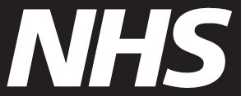 Bahar dönemi için COVID-19 aşısı randevusu yaptırmakBahar dönemi COVID-19 aşısı randevusu almanızı rica etmek için yazıyoruz. NHS kayıtlarınız, bağışıklık sisteminizin zayıf olabileceğini göstermektedir. Bağışıklık sisteminin zayıflamasına yol açabilecek sağlık durumlarının, tedavilerin ve ilaçların özetini www.nhs.uk/get-covid-vaccine adresinde bulabilirsiniz.Nasıl randevu alınır?
www.nhs.uk/get-vaccine adresinde randevunuzu alabilir ve "Yes, I have a weakened immune system" (Evet, bağışıklık sistemim zayıf) veya "I’d like to check" (Kontrol etmek istiyorum) cevabını verebilirsinizNHS App uygulamasından randevu alabilirsinizSize en yakın randevusuz COVID-19 aşı noktasını bulmak için www.nhs.uk/covid-walk-in adresini ziyaret edin.  Aşınızı yaptırabileceğiniz son tarih 30 Haziran 2024'tür.Desteğe ihtiyacınız varsaİnternet erişiminiz yoksa 119 numaralı telefonu arayın. Çeviri hizmetleri mevcuttur. Ayrıca 18001 119 numaralı metin tabanlı telefon hattını veya www.signvideo.co.uk/nhs119 adresindeki NHS İngiliz İşaret Dili hizmetini kullanabilirsiniz. Evinizde bakım alıyorsanız ev ziyareti için aile hekiminizle iletişime geçin. Aile hekiminiz ev ziyareti düzenleyemezse COVID-19 aşısı için yerel irtibat kişilerine www.england.nhs.uk/covid-vaccination-contacts adresinden ulaşabilirsiniz. Bu randevunun kolay okunur sürümünü ve diğer dillerdeki ve biçimlerdeki sürümlerini www.england.nhs.uk/seasonal-invites adresinde bulabilirsiniz. Aşı randevunuz sırasında Size aşı yapabilmemiz için önce bağışıklık sisteminizin hâlâ zayıf olduğunu doğrulamamız gerekecektir. Bağışıklık sisteminizi zayıflatan sağlık durumları veya tedaviler için:Devamlı kullandığınız ilaçları veya ilaç kutunuzu yanınızda getirmeniz VEYA Teşhisinizi doğrulayan bir NHS mektubunu yanınızda getirmeniz VEYANHS App uygulamasındaki sağlık geçmişinizi veya ilaç geçmişinizi göstermeniz bize yardımcı olacaktır.Sağlık durumunuz değiştiyse ve artık zayıf bir bağışıklık sistemine sahip değilseniz yeni bir randevu almanıza gerek yoktur.Daha fazla bilgi Bu bahar döneminde COVID-19 aşınızı yaptırmanız, ciddi hastalık geçirme riskinizi azaltacaktır. Aşının sağladığı koruma zamanla azaldığı ve COVID-19 türleri değişebildiği için aşınızı yaptırmanız önemlidir. Aşı hakkında daha fazla bilgi için www.nhs.uk/covidvaccination adresini ziyaret edin.Bu davetteki kişisel bilgilerinizde bir yanlışlık varsa kiminle iletişime geçmeniz gerektiğini www.england.nhs.uk/covid-invite-enquiry adresinden öğrenebilirsiniz. Saygılarımızla,  NHS England Aşı Ekibi 
